                                           CURRICULAM  VITAE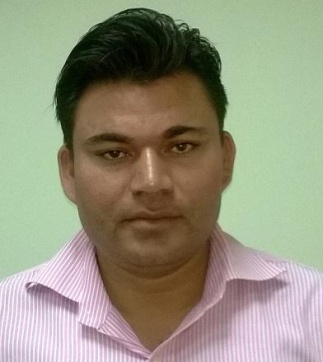 MOHSIN  MOHSIN.341136@2freemail.com  Personal summary A highly motivated Finance graduate who is able to provide key analytical support to company managers. Ambitious and looking forward to playing a vital role in financial decision-making and adding significant value to a business. A high performing individual, demonstrating drive, enthusiasm and initiative, with the ability to work well under pressure, consistently delivering quickly and accurately and able to prioritise to ensure deadlines are met whilst maintaining a high standard of analysis and insight. Experience of budgeting, forecasting and producing monthly financial reports as well as reviewing internal company processes to advise on any improvements which could be made. Presently looking to join a company that offers long term career prospects and also a opportunity to study towards CIMA membership.Academic            IASE DEEMED UNIVERSITY ,RAJASTHAN                                                                                                                                                       MBA (FINANCE)  2012-2013     ROHILKHAND UNIVERSITY – (B.COM) BACHELOR OF COMMERCE)  2007 – 2010      SUNDER LAL INTER  COLLEGE- 12TH CLASS  2006       SUNDER LAL INTER  COLLEGE- 10TH CLASS  2004PersonalExcellent people skills, leaderships skills and customer focus. Good communication skills. A proactive approach to problem solving. Able to work closely with customers, often in joint client/consulting teams. Flexible & adaptable, able to work well individually and within a team.The ability to perform under pressure and deliver to challenging timescales. Ability to handle confidential information. Can interact with all levels of staff including senior management. Attention to detail. Can build and maintain strong relationships. Proactive, taking the initiative to explore issues and to generate new ideas and approaches. Able to work under pressure and deliver results to deadlines. Having a creative, analytical, practical and thorough approach to resolving issues. PERSONAL DETAILS            Date of Birth:                       30-06-1990           Gendre :                               Male            Nationality:                          Indian           Marital Status :                    Unmarried           Language Known :              Hindi, English , Urdu Duties Tally (9.0)Visual Basic Developed Softwares.ERP Softwares Good IT skills including Microsoft Office – PowerPoint ,WordAdvance excel knowledgeEmail sending & receivingParticipation inteam-wide preparation of statutoryaccounts.